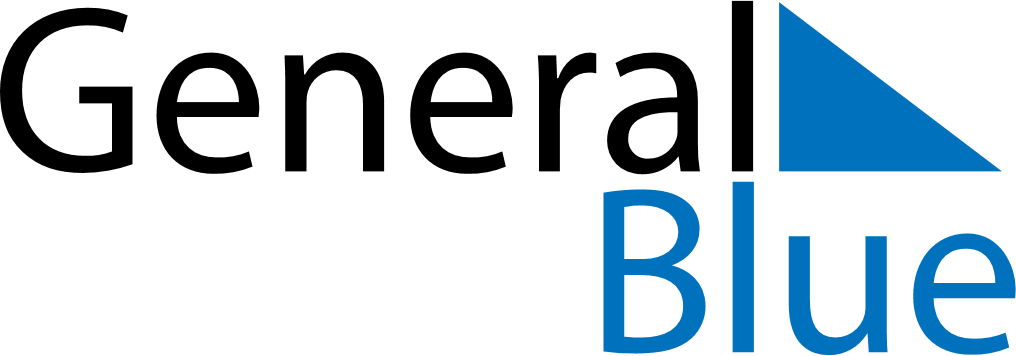 May 2030May 2030May 2030May 2030May 2030May 2030MartiniqueMartiniqueMartiniqueMartiniqueMartiniqueMartiniqueMondayTuesdayWednesdayThursdayFridaySaturdaySunday12345Labour Day6789101112Victory Day1314151617181920212223242526Abolition of SlaveryMother’s Day2728293031Ascension DayNOTES